BestellscheinHiermit bestelle(n) ich/wir folgende Broschüre/n zu den u.a. Konditionen:Meine/ unsere Bestellanschrift:Bitte senden Sie diesen Bestellschein ausgefüllt als E-Mail-Anlage an: info@mail.ajs.nrw.de. Vielen Dank! Ihre AJSBroschüreSchutz-gebührAnzahlSXM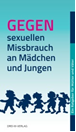 AJS (Hg.) Gegen sexuellen Missbrauch an Mädchen und Jungen. Ein Ratgeber für Mütter und Väter. 40 S.14. Auflage2,20 €CyberM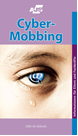 AJS (Hg.) Cyber-Mobbing.Informationen für Eltern und Fachkräfte, 24 S.3. Auflage1,50 €Folgende Rabatte werden auf die Bestellmenge je Artikel gewährt:ab 25 Ex. 15 %  ●  ab 50 Ex. 20 %  ●  ab 100 Ex. 25 %  ●  ab 500 Ex. 30 %Versandkosten: Bestellwert bis 25,00 € = 6 €  ●  Bestellwert ab 25,00 € = FREI!Zahlungsweise: Überweisung der Gebührensumme nach Erhalt der Materialien innerhalb von 14 Tagen auf das Konto:IBAN: DE85 3705 0198 0027 9029 72 - BIC: COLSDE33XXXAb 01.01.2015: IBAN: DE47 3702 0500 0001 382 700 - BIC: BFSWDE33XXXFolgende Rabatte werden auf die Bestellmenge je Artikel gewährt:ab 25 Ex. 15 %  ●  ab 50 Ex. 20 %  ●  ab 100 Ex. 25 %  ●  ab 500 Ex. 30 %Versandkosten: Bestellwert bis 25,00 € = 6 €  ●  Bestellwert ab 25,00 € = FREI!Zahlungsweise: Überweisung der Gebührensumme nach Erhalt der Materialien innerhalb von 14 Tagen auf das Konto:IBAN: DE85 3705 0198 0027 9029 72 - BIC: COLSDE33XXXAb 01.01.2015: IBAN: DE47 3702 0500 0001 382 700 - BIC: BFSWDE33XXXFolgende Rabatte werden auf die Bestellmenge je Artikel gewährt:ab 25 Ex. 15 %  ●  ab 50 Ex. 20 %  ●  ab 100 Ex. 25 %  ●  ab 500 Ex. 30 %Versandkosten: Bestellwert bis 25,00 € = 6 €  ●  Bestellwert ab 25,00 € = FREI!Zahlungsweise: Überweisung der Gebührensumme nach Erhalt der Materialien innerhalb von 14 Tagen auf das Konto:IBAN: DE85 3705 0198 0027 9029 72 - BIC: COLSDE33XXXAb 01.01.2015: IBAN: DE47 3702 0500 0001 382 700 - BIC: BFSWDE33XXXFolgende Rabatte werden auf die Bestellmenge je Artikel gewährt:ab 25 Ex. 15 %  ●  ab 50 Ex. 20 %  ●  ab 100 Ex. 25 %  ●  ab 500 Ex. 30 %Versandkosten: Bestellwert bis 25,00 € = 6 €  ●  Bestellwert ab 25,00 € = FREI!Zahlungsweise: Überweisung der Gebührensumme nach Erhalt der Materialien innerhalb von 14 Tagen auf das Konto:IBAN: DE85 3705 0198 0027 9029 72 - BIC: COLSDE33XXXAb 01.01.2015: IBAN: DE47 3702 0500 0001 382 700 - BIC: BFSWDE33XXXAnredeFrauHerrVorname NachnameAmt/ FachbereichTätigkeitStraße Nr.PLZ OrtE-Mail WebseiteTelefon/-durchwahlTelefax